Braden, Skin, & Wound Documentation-- Frequently Asked Questions Braden, Skin, & Wound Documentation-- Frequently Asked Questions QuestionResponseIf patient is high risk, and charting Positioning Care q2 is necessary, is charting positioning care "done" enough?Yes, Positioning Care “done” is now adequate.Where can it be documented that the patient turned themselves.If the patient is repositioning themself, this would be considered compliance with Positioning Care and you would chart "done".Is it OK to NOT have the Pressure Ulcer Prevention and Treatment orders generated from WizYes. We have verified that these orders are not required to support charging and they are not required from medical-legal perspective. The hover over for each Braden sub scale now includes advice on interventions for pts. at risk for that sub-scale and hover for Pressure Ulcer prevention measures explain interventions. Links includes access to Pressure Ulcer Prevention and Treatment resources. Why cannot I continue to chart on an existing wound? You CAN continue to document about wounds started prior to Skin/Wound changes made 12/3/13 but some of the options that were available to document have now been removed . Hit “Show All” to see all available results that can be charted against. There are fewer of these and some concepts have been combined. Remaining categories include Appearance, Drainage, Surround Skin, Dress Appearance, Closures, and Wound Length & WidthWound pain would now be documented as part of pain assessment rather than wound assessment How do I chart the dressing type?The new result name is “Incision/Wound Dressing Change”. The drop down list includes generic names of all types of dressings and you may select more than one if appropriate. How do I chart wound vac dressing? From Incision/Wound Dressing, select black or white foam. From # Wound Vac Foam Applied/removed, enter number when adding or removingFrom Wound Vac Suction, enter suction level & specify continuous or intermittentFor that wound, specify which wound vac on Output section will be used to document output from this wound vac. Some of the dressings we use on my unit are not included on the list available under Incision/Wound Dressings so I have to annotate. Help!Because brand names of dressing products change frequently, we made a significant effort to use generic product names. For example, Mepilex is not listed but “Foam” is an option. Does Braden Assessment have to be documented by 10? Braden Assessments are required Q shift. The indicator turns yellow at 7a & p to remind staff Braden needs to be done. If it’s not done in 5 hrs. (by 12 pm or am), the indicator turns red. When Braden score is calculated in HED, the indicator turns green and stays that way until the next 7 o’clock. Why is Positioning Care NOT on Vitals/I&O tab? Positioning Care IS on the Vitals/I&O Tab in the same place Turn/Reposition was (beneath hypopharyngealSx, above Nitric Oxide)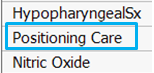 